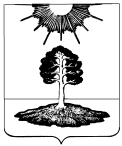 ДУМА закрытого административно-территориальногообразования Солнечный Тверской областиПЯТЫЙ СОЗЫВРЕШЕНИЕО признании утратившими силунекоторых решений Думы ЗАТО СолнечныйВ связи с внесением изменений в Федеральный закон от 25.12.2008 № 273-ФЗ «О противодействии коррупции», Закон Тверской области от 15.07.2015 № 76-ЗО «Об отдельных вопросах, связанных с осуществлением полномочий лиц, замещающих муниципальные должности в Тверской области», в соответствии с Законом Тверской области от 12.10.2017 № 59-ЗО «О внесении изменений в отдельные законы Тверской области в целях совершенствования мер по противодействию коррупции», в целях приведения нормативно-правовых актов Думы ЗАТО Солнечный в соответствие с действующим законодательством, Дума закрытого административно-территориального образования «Солнечный» Тверской областиРЕШИЛА:1. Признать утратившими силу следующие Решения Думы ЗАТО Солнечный:- Решение Думы ЗАТО Солнечный № 30-5 от 12.05.2016 года «Об утверждении Положения о порядке представления лицами, замещающими муниципальные должности ЗАТО Солнечный, сведений о доходах, расходах, об имуществе и обязательствах имущественного характера, а также о порядке размещения сведений о доходах, расходах, об имуществе и обязательствах имущественного характера, представляемых лицами, замещающими муниципальные должности ЗАТО  Солнечный,на сайте администрации ЗАТО Солнечный и предоставления этих сведений средствам массовой информации для опубликования»;- Решение Думы ЗАТО Солнечный № 31-5 от 12.05.2016 года «О Комиссии по контролю за соблюдением  лицами, замещающими муниципальные должности ЗАТО Солнечный, ограничений, запретов и обязанностей, установленных законодательством Российской Федерации».2. Опубликовать настоящее решение в газете «Городомля на Селигере» и разместить на официальном сайте администрации ЗАТО Солнечный.3. Настоящее решение вступает в силу с момента подписания.29.11.2017№  74-5     Глава ЗАТО СолнечныйЕ.А. Гаголина